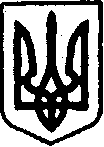 УКРАЇНАКЕГИЧІВСЬКА СЕЛИЩНА РАДАсмт КегичівкаКомісія з питань нагородження при Виконавчому комітеті Кегичівської селищної ради Протокол №905 грудня 2022  року	смт Кегичівка          Початок об 11.00 годиніЗал засідань селищної радиПРИСУТНІ:Віталій БУДНИК, секретар селищної ради, голова Комісії, Віра ЗІМА, керуюча справами (секретар) виконавчого комітету селищної ради, заступник голови Комісії, Олена ТОПОВА, начальник Відділу організаційної                            та інформаційної роботи селищної ради, секретар Комісії, Леся АБРАМОВА, начальник загального відділу селищної ради, член Комісії, Оксана БАБОШИНА, начальник відділу управління персоналом селищної ради, член Комісії, Надія ПІДОСИНСЬКА, начальник відділу бухгалтерського обліку                     та звітності селищної ради-головний бухгалтер, член Комісії,                              Ганна КОНОШКО, начальник  Відділу культури селищної ради, член Комісії. ВИСТУПИВ:Віталій БУДНИК, секретар селищної ради, голова Комісії, який ознайомив присутніх з порядком денним засідання Комісії.ПОРЯДОК ДЕННИЙ:1. Про розгляд подання начальника другого відділу Красноградського районного територіального центру комплектування  та соціальної підтримки щодо оголошення Подяки військовослужбовцям роти охорони другого відділу Красноградського районного територіального центру комплектування                       та соціальної підтримки (за списком) з нагоди Дня Збройних сил України.Слухали (з першого питання): Віталія БУДНИКА, секретаря селищної ради, голову Комісії, який повідомив присутнім про те, що на адресу Кегичівської селищної ради надійшло подання від начальника другого відділу Красноградського районного територіального центру комплектування                       та соціальної підтримки щодо оголошення Подяки військовослужбовцям роти охорони другого відділу Красноградського районного територіального центру комплектування та соціальної підтримки (список додається) за сумлінне виконання службових обов’язків та підтримання високого рівня обороноздатності Кегичівської громади та з нагоди святкування Дня Збройних сил України та зачитав текст листа.ВИРІШИЛИ:Погодити кандидатури запропоновані начальником другого відділу Красноградського районного територіального центру комплектування                       та соціальної підтримки та рекомендувати Кегичівському селищному голові оголосити Подяку Кегичівського селищного голови запропонованим кандидатурам, за сумлінне виконання службових обов’язків та підтримання високого рівня обороноздатності Кегичівської громади та з нагоди святкування Дня Збройних сил України (одноголосно).Голова Комісії 								Віталій БУДНИКСекретар Комісії 							Олена ТОПОВА